Министерство  образования и науки Российской ФедерацииУправление образования  администрации города ТвериМОУ СОШ № 7Городской   конкурс педагогических разработок «Мой лучший урок»Направление работы разработка урока по алгебре 7 классаПо теме «Решение уравнений, сводящихся к линейным»Выполнила: Ботнева Мария Юрьевна                                                                  Должность: учитель математикиТверь, 2009Пояснительная записка:По данным социологических исследований в российском обществе значительно изменилось отношение к таким непреходящим ценностям, как Отечество, патриотизм, верность героическим традициям, память к павшим за родину, долг, честь, знание истории своего народа и д. р.Резко сменились акценты в социально-нравственных ориентирах значительной части общества, особенно молодежи: они стали более прагматизированными, конъюнктурными, но и эгоцентричными, даже анти социальными и антигуманными, что выражается в росте преступности среди несовершеннолетних.Таким образом, в современных условиях социально-культурного развития общества главной задачей школы становится воспитание растущего человека как личности, обладающей высоким нравственным потенциалом, знающей и уважающей традиции своего народа.Одним из важнейших аспектов своей деятельности я считаю формирование у подрастающего поколения гражданственности, патриотизма, чувства ответственности за судьбу Отечества. Интегрированные уроки, наряду с внеклассной деятельностью, позволяют расширить кругозор учащихся, обращая их к истории родного края, военной истории, истории России.Данный урок является третьим в теме «Решение уравнений». Учащиеся обладают достаточным комплексом знаний для решения уравнений, а именно: правила раскрытия скобок, правило перенесения слагаемых из одной части уравнения в другую, правило деления обоих частей уравнения на одно и то же число. Урок посвящен развитию практических навыков решения уравнений.Урок рассчитан на класс со средними и слабыми математическими способностями. Объединение в группы происходит по взаимному выбору. Оценки выставляются по итогам проверки тетрадей. Тема урока: Решение уравнений, сводящихся к линейным с использованием краеведческого материала.Тип урока: урок-игра.Цели: Дидактическая - закрепить навыки решения уравнений, сводящихся к линейным;Развивающая – способствовать развитию мышления и речи, внимания и памяти;Воспитывающая – воспитывать любовь к родному городу.Задачи:Углубление навыков и умений решения уравнений, сводящихся к линейным, знакомство с историческим материалом. Воспитание исследовательских умений и навыков, выработки умения публично выступать, потребности в творческой самореализации, самообразовании, самосовершенствовании, приобщать обучающихся к общечеловеческим ценностям.Развитие мотивации личности к познанию и творчеству, логического и наглядно-образного мышления учащихся и формированию адекватной самооценки, умений самостоятельно работать, говорить, слушать, способности использовать знания и умения в реальной жизненной практике.Повышение интереса школьников к математике, истории родного края, расширение их кругозора, патриотического воспитания, бережного отношения к историческим памятникам города Твери.Предварительная работа: отдельные учащиеся готовят материал по теме: «Великие люди Твери».Структура:Организационный момент.Проверка домашнего задания.Устная работа.Самостоятельная работа.Игровой момент.Домино.Подведение итогов.Домашнее задание.Ход урока:I. Организационный момент.Учащиеся класса делятся на 4 группы. Выбирают название и капитана.Условия игры: Команда, выполнившая задание первой получает 3 очка; второй – 2…II. Проверка домашнего задания.Проводится с помощью таблицы ответов:Город древний, родной, купола и аллеиЧайки гордый полет над простором реки.Тверь моя, с каждым днем мне дороже, милееСердцу очень нужна ты, ты одна, только ты!Н. ЛосеваУчитель:Каждому человеку нужно знать, какими были и как жили его давние и недавние предки, что довелось испытать и пережить народам нашей Родины на протяжении прошедших веков. Прошлое народа, страны, человечества изучает наука история.Сегодня у нас необычный урок, он посвящен истории родного края. Вы познакомитесь лишь с отдельными страницами, фрагментами, эпизодами истории, так как обо всем, что произошло, на одном уроке не рассказать.Надеюсь, что обращение к родной истории не только побудит вас глубже и подробнее изучить прошлое Твери, заняться исследовательской работой, но и заставит внимательнее и бережнее относится к тому, что вас окружает.Первое поселение на месте нынешнего города возникло на рубеже IX-X веков. Оно находилось на мысу при впадении реки Тьмаки в Волгу. В 1164 году Тверь упоминается в документах как небольшая крепость на западной границе Суздальского княжества.О происхождении названия города существует несколько версий. Согласно одной из них его нарекли в честь реки Тверцы, а Тверца в свою очередь является производным от финского слова "tiort" - "быстрый". По другой версии, имя города произошло от славянского "твердь", что означает "крепость".III. Устная работа.Выполнив следующее задание, вы узнаете имя первого Тверского князя.Какое из чисел является корнем уравнения х+3=2х-9?10-д              12-я             6-мДля какого из уравнений число 3 является корнем?х∙0,002=6,023 -и          |х|=-3-м          (-х)2=9-рКакое из уравнений не имеет корней?х+х=-100-и        х∙х=-100-о         х-1000=-1000-хОт числа Х отняли 4, полученную разность разделили пополам и получили столько же, как если бы от Х отняли 26. Какое из уравнений соответствует этому условию?(х-4):2=26-а         -с      -тКакое из уравнений имеет тот же корень, что и уравнение 2х-5=73?2х=73-5-р           2х=73+5-л           2х-73=-5-иКорнем, какого из уравнений является любое неотрицательное число?Х+2=2х-л               х=х2 -и                  |х|=х-аНайдите корень уравнения 2х+54=9420-в                       -20-й                        74-аИмя первого Тверского князя - Ярослав Ярославич, хотя более известен его потомок – Михаил Ярославович, пожертвовавший собственной жизнью ради спасения своего народа.Тверская земля во все времена была богата выдающимися людьми, которые многое сделали как для родного края, так и для России, тем самым навсегда вписав свои имена в историю нашего государства. Сложно переоценить их вклад в развитие культуры, религии, науки, становлении России на различных этапах ее истории. Выполнив работу, вы познакомитесь с некоторыми известными фамилиями, прославившими наш город.IV. Самостоятельная работа.(13а-7)+8=12а+11(5х-3)+(7х-4)=8-(15-11х)(4х+3)-(10х+11)=7+(13-4х)(3-2х)+(4-3х)+(5-5х)=12+7х6(х-3)=3(15-х)0,6(х-9)=0,2(23-2х)7(х+1)-2(х-4)=х-93(х-1)-2(х-5)=5х+132=(3х-5)-(7-4х)Сумма задуманного числа и 11 равна разности 15 и задуманного числа. Какое число задумано?Ключи: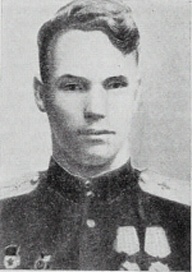 Дунаевский Константин Дмитриевич родился в 1922 г. в городе Ржеве в семье служащего. Он учился в 6-й школе, занимался в аэроклубе, окончил Батайское авиационное училище. На фронте - с 1943 года, мастер воздушной разведки.Больше ста раз Дунаевский вылетал на разведку глубоких вражеских тылов. Только над Берлином, Данцигом и Гдыней он появлялся по десять раз, над Кенигсбергом - восемь раз. За образцовое выполнение заданий командования он был награжден в июле 1944 года орденом Отечественной войны I степени, в августе - орденом Красного Знамени, в сентябре - вторым орденом Красного Знамени.Дунаевский погиб в небе над Берлином 23 апреля 1945 года. Звание Героя Советского Союза ему присвоено 18 августа 1945 года. Андрей Николаевич Туполев родился 10 ноября 1888 года в селе Пустомазово Тверской губернии. Андрей Николаевич родился в многодетной семье.  Окончил Тверскую гимназию и успешно сдал экзамены сразу в два института, выбрав из них Московское высшее техническое училище. Слушал лекции Н.Е. Жуковского, занимался в воздухоплавательном кружке и на построенном планере совершил свой первый полет. 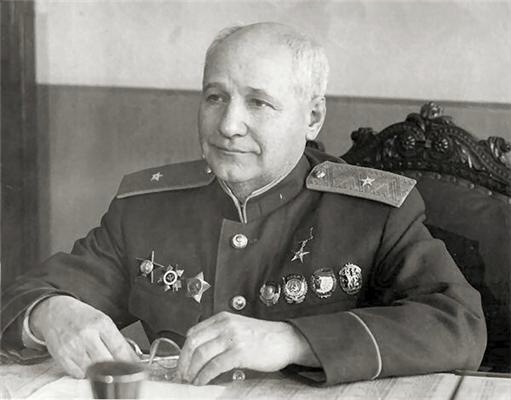 В 1918 г., окончив училище, Туполев вместе с Н.Е. Жуковским стал организатором Центрального аэродинамического института, где возглавил отдел авиации, гидроавиации и опытного строительства. В начале 20-х гг. Туполев возглавлял опытное КБ, где работал над созданием торпедных катеров, аэросаней, дирижаблей, самолетов. Самолеты конструкторского бюро Туполева показали высокие летные качества во время спасения челюскинцев в 1934 г., перелетов из СССР в США через Северный полюс в 1937 г. и в др. случаях. Под руководством Туполева было создано свыше 100 типов военных и гражданских самолетов.  Николай Николаевич Сиде́льников (5 июня 1930, Тверь — 1992) — советский российский композитор, заслуженный деятель искусств РСФСР, народный артист РСФСР (1992), Лауреат Государственной премии РСФСР им. М. И. Глинки, профессор Московской консерватории с 1981.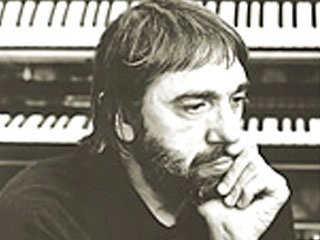 Окончил Московскую Государственную консерваторию в 1957 году по классу композиции Е. И. Месснера, аспирантуру по классу Ю. А. Шапорина; с 1958 года ассистент Шапорина и А. И. Хачатуряна; с 1961 года вёл в Московской консерватории свой класс композиции. Был одним из ведущих профессоров Московской консерватории со своей уникальной методикой преподавания теории и практики композиции. Его школа дала более десятка молодых композиторов с прочно установившимся мировым именем: среди них Вячеслав Артёмов, Эдуард Артемьев (организатор и зачинатель электронной музыки в СССР), Дмитрий Смирнов, Владимир Тарнопольский, Владимир Мартынов, Иван Соколов, Ираида Юсупова и многие другие.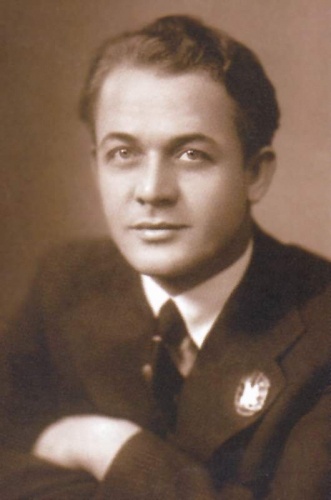 Сергей Яковлевич Лемешев родился в деревне Старое Князево (Тверская губерния) 27 июня 1902 в крестьянской семье. Окончил церковно-приходскую школу и был послан обучаться сапожному делу в Петербург; после окончил общеобразовательную школу в Твери, одновременно посещал уроки в музыкальной школе. В 1921–1925 учился в Московской консерватории в классе Н.Г.Райского; с 1924 работал в Оперной студии под руководством К.С.Станиславского. В 1931 был приглашен в Большой театр, где дебютировал в партиях Царя Берендея (Снегурочка Римского-Корсакова), Ленского (Евгений Онегин Чайковского. До 1956 был ведущим солистом театра, где спел множество партий: Левко (Майская ночь), Звездочет (Золотой петушок), Индийский гость (Садко) в операх Н.А.Римского - Корсакова и др. Партию Ленского – вершину своего репертуара – Лемешев в последний раз исполнил на сцене Большого театра в 1972, когда отмечалось 70-летие певца.V. Ближе - дальше.Необходимо написать число, максимально приближенное к верному ответу.Команда получает 1 очко за каждый максимально приближенный ответ и 3 очка за правильный ответ. Назовите год рождения Михаила Ярославовича Тверского. 1271 гНазовите длину Старого Волжского моста (в метрах). 215,5 мНазовите год Великого пожара.1763 г.Назовите год основания Ботанического сада.1879 гНазовите год сооружения Тверского кремля1182 г.В каком году закончилось сооружение Путевого Дворца?1767 гНазовите длину Восточного моста (в метрах).1900 мVI. Домино. В 2010 году у нашего города ЮБИЛЕЙ. А какой именно – вам предстоит выяснить с помощью домино:Нашему городу – 875 лет. Я славлю Тверь – наш город самый лучший Зеленый, светлый, словно солнца луч. Тебе моя любимая столицаОт сердца своего вручаю ключ!VII. Подведение итогов.VIII. Домашнее задание.Творческое задание: Приготовить домино по теме «Решение уравнений»в 8-10 ходов.Литература:Город Калинин. Издательство «Московский рабочий», 1983г.Тверская земля – Русская Европа. Издательство «Тверское княжество», 2006г.Тверская область. Энциклопедический справочник. Тверское областное книжно-журнальное издательство, 1994г.Поисковое движение в Тверской области – к 60-летию освобождения г. Калинина от немецко-фашистских захватчиков. Администрация Тверской области, 2002г.Сеть интернет:http://velomir-tver.ucoz.ru/http://tver.pravoverie.ru/http://tver.goodcities.ru/history.htmlhttp://www.rossimvolika.ru/sub_RF/tverskaya_obl/gerb/history/http://www.istorya.ru/referat/6078/1.phphttp://www.map.tver.ru/itver/history.asphttp://russianchange.narod.ru/num/tfer.htmlhttp://www.idcity.ru/TverHistory.aspx3х+72=0Т. -24Д. 24С. 757х-4=х-16О. 2В. -2Е. -2,55х+(3х-7)=9С. -2Н. 8Е. 248=11-(3х+2)Р. -13Н. 13К. (7х+1)-(6х+3)=5А. 1Ь. 7И. -11 команда1 команда1 команда1 команда2 команда2 команда2 команда2 команда3 команда3 команда3 команда3 команда3 команда4 команда4 команда4 команда1110д-10н26д26д10с26п-10с-10с-10м10л26б-10и-10и26ек10ан220у2иееа0и2у2уо0е2и0др0др2ва33-3к-14н14м14м-14д-3л14ш14ш-14м14х-3р14а14а-14ей-3т44е1и0а0ак0е1т1ти3а0еее1н0т557е9,6н-7т-7т9,6ы7л-7и-7и7ш-7и9,6с-7к-7к9,6р7у664и10в-10т-10т-4н10ь-10к-10к4п-10л10е-4и-4и10п-10р77-1,5ь-6с6н6н-1,5ов6ал-6н-6н-6в6к-1,5о-6о-6о6ы-1,5на881,5аф-6,5е-1,5к-1,5к-6,5ек-1,5и1,5ще1,5ще-6,5л-1,5С1,5р1,5л1,5л-6,5 вт-1,5л99-2в2и-14ана-14ана2к-14 др-2са-2са-2у2ерг-14 ев-14ор-14ор2е-2о10102й13сий-2а-2а13ндр2ов-2ин-2ин2ей.-2г13ой13ая13ая-2в2в20107х+21=х-3-4-8,31к-71=1,11к+11018у-(7у-142)=51-9119-(8х-11)=12132х+3-(5х+11)=7+(13-2х)-28511х+13=1+(12х-31)43=0,71а-13=10-0,29а2382=3у-5-(7-4у)2714-5х-(8-4х)+(5х+6)=8-15